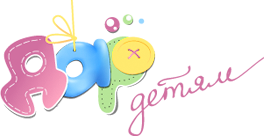 Задания для развития речи и познавательныхcпособностей  у детей  5-6-летТЕМАТИЧЕСКИЙ ЦИКЛ «ОСЕНЬ»Гуляя с ребенком, выясните, знает ли он, какое время года наступило. Помогите ему  запомнить осенние приметы: Наступила осень. Стало прохладно. На деревьях появились красные и желтые листья. Начинается листопад. Трава жухнет. Цветы вянут. Хмурится небо. Часто моросит дождь. Насекомые прячутся. Птицы собираются в стаи и улетают на юг.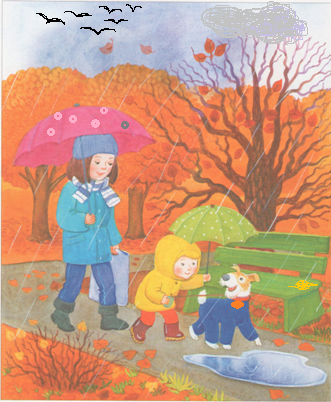 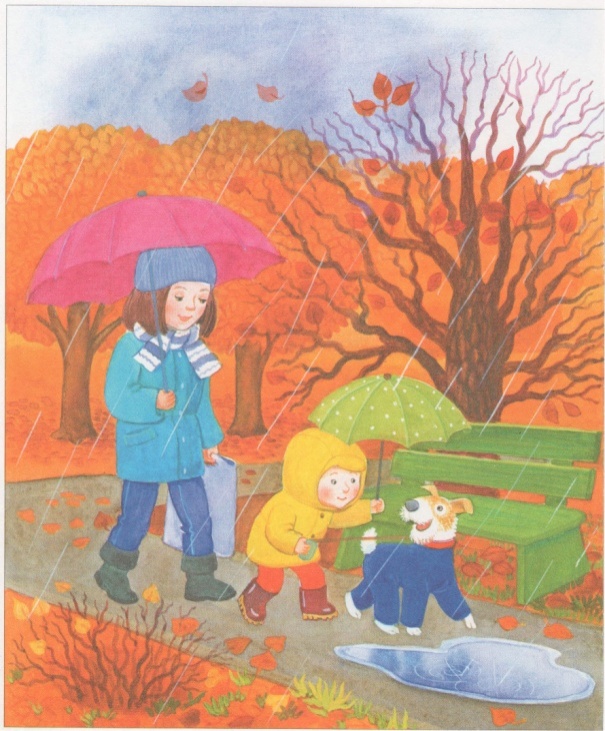 Рассмотрите  картинки и найдите 5 отличий.Выучите  стихотворение:  Осень наступила,                                                         Высохли цветы,                                                         И глядят уныло                                                         Голые кусты. Игра «Измени по образцу»Лужа - лужи                                             Туча - ................Капля - ..............                                       Птица - ..............Листик - ............                                       Ветка - ...............Игра «Считай и называй» (до 5)Одна лужа-две лужи, .......Один зонтик- два зонтика,.......Одна туча- две тучи,.........Игра «Вставь словечко»Наступила...........................(осень).Хмурится..............................(небо).Дует......................................(ветер).Идет......................................(дождь).Жухнет..................................(трава).Вянут......................................(цветы).Улетают..................................(птицы).Прячутся..................................(мошки, насекомые).Игра «Какое слово лишнее?»Трава, трава, дрова, трава;Туча, куча, туча, туча;Осень, восемь, восемь, восемь;Игра «Назови листья»У клена лист -  кленовый;                         У липы лист - ........................;У дуба лист - .....................;                         У осины лист-......................;У березы лист - .................;                        У рябины лист-....................;Игра «Куда упал листик?» Составьте предложение  по схеме с  предлогом       «НА» - Листик упал НА траву. 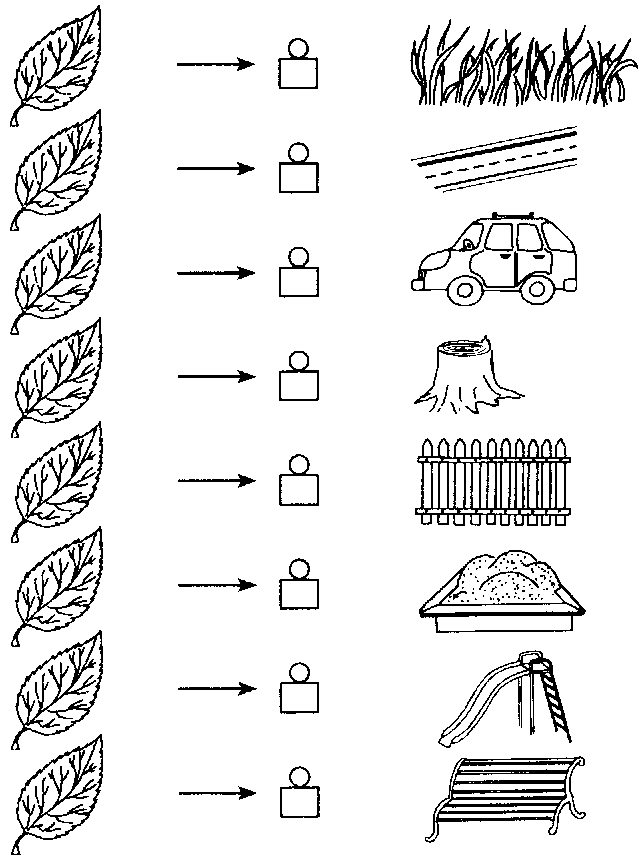 Игра «Откуда возьмем листик?»Составьте предложение по схеме  с предлогом «С» («СО»)- Откуда Петя (Катя) взял(а) листочек?- Петя (Катя) взял (а) листочек с травы.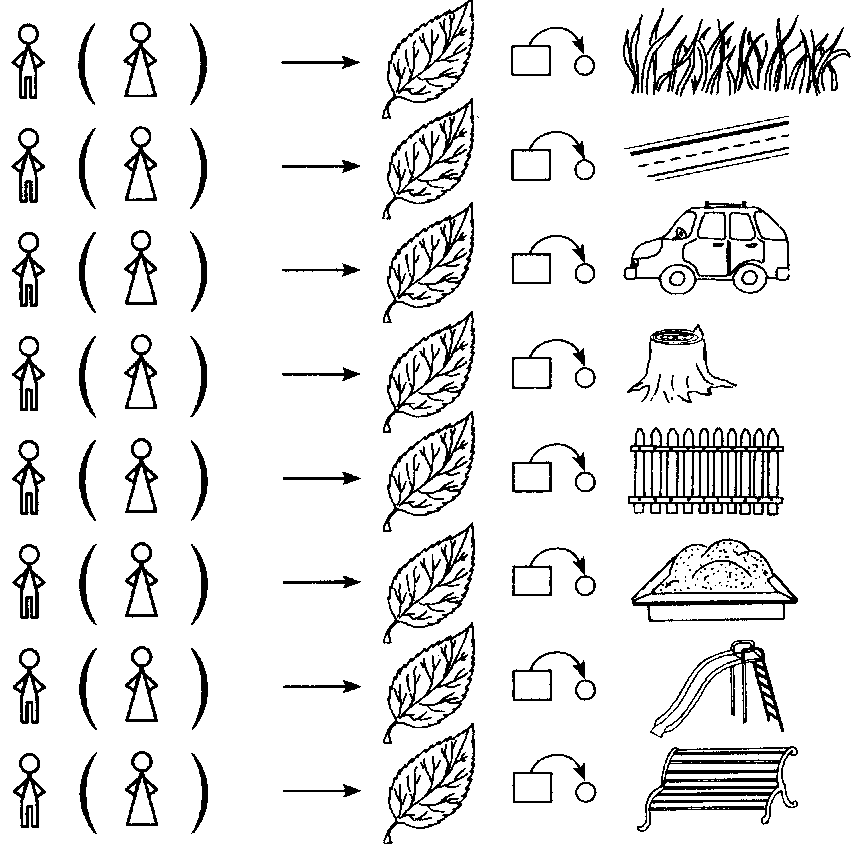  ЗагадкиДождик с самого утра,                                         Шумит он в поле и в лесу,Птицам в дальний путь пора,                             А в дом не попадает.Громко ветер завывает.                                       И никуда я не иду,Это все когда бывает?                                          Покуда он гуляет.                                           (Осенью)                                                            (Дождь)Падают с ветки золотые монетки.                    Летом вырастают, а осенью опадают                                            (Листья)                                                            (Листья)Спицу я свою раскрою,                                            Пусты поля, мокнет земляОт дождя себя укрою.                                              Дождь поливает, когда это бывает?                                             (Зонтик)                                                          (Осенью)Стихи             ДУБ                                                        ОСИНКАДуб дождя и ветра                                     Зябнет осинка,Вовсе не боится.                                         Дрожит на ветру,Кто сказал, что дубу                                  Стынет на солнышкеСтрашно простудиться?                            Мерзнет в жару.Ведь до поздней осени                              Дайте осинкеОн стоит зеленый.                                      Пальто и ботинки-Значит, дуб выносливый,                          Надо согреться Значит, закаленный.                                   Бедной осинке.                И. Токмакова                                                        И. Токмакова              ОСЕНЬ                                                  ЖУРАВЛИКИ-ЖУРАВЛИЧто ни день, то резче ветер                           Журавлики- журавлиРвет в лесу листву с ветвей....                       Оторвались от землиЧто ни день- то раньше вечер,                       Крылья к небу вскинулиА светает все поздней.                                    Милый край покинули.Медлит солнышко, как будто                        Закурлыкали вдалиПодниматься силы нет......                              Журавлики- журавли. Потому и всходит утро над землей                                                   М. ШпакПочти в обед.                                       И. Мазнин            ОЗОРНИКИ                                                                      ***Закружился надо мной                                           Ах, осень, осень,Дождь из листьев озорной.                                    Кем ты послана?До чего же он хорош!                                             Пришла........Где такой еще найдешь -                                        Не сгинула в пути,Без конца и без начала?                                          Ну, что стоишь,Танцевать под ним я стала.                                    Желтоволосая?Мы плясали, как друзья, -                                      Располагайся.Дождь из листиков и я.                                           Проходи.                             Л. Разводова                                                            Г. Горбовский Задания для развития графомоторных навыков 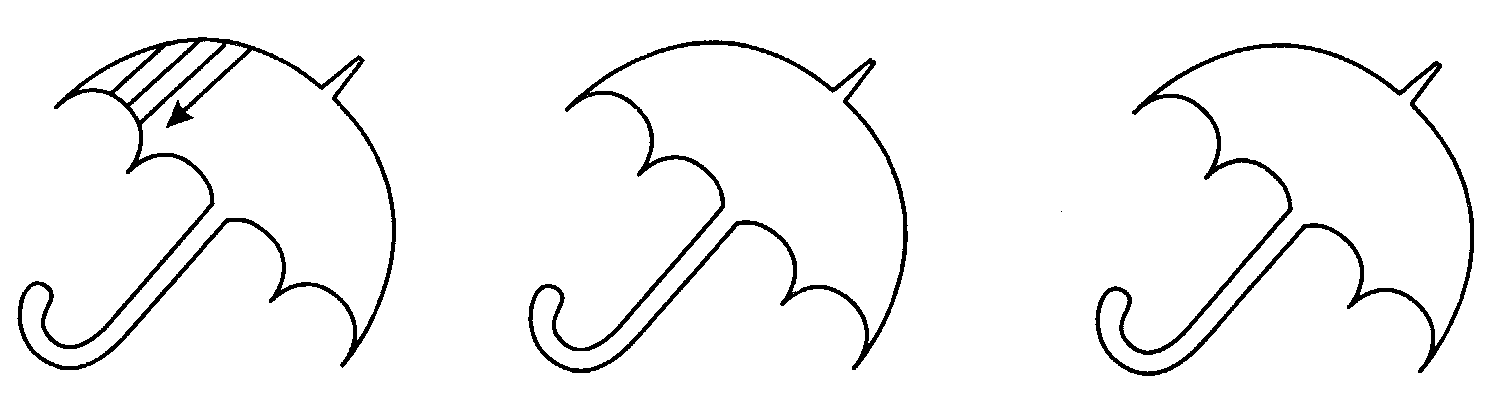 Заштрихуй зонтикЗадание для развития внимания Раскрась по цифрам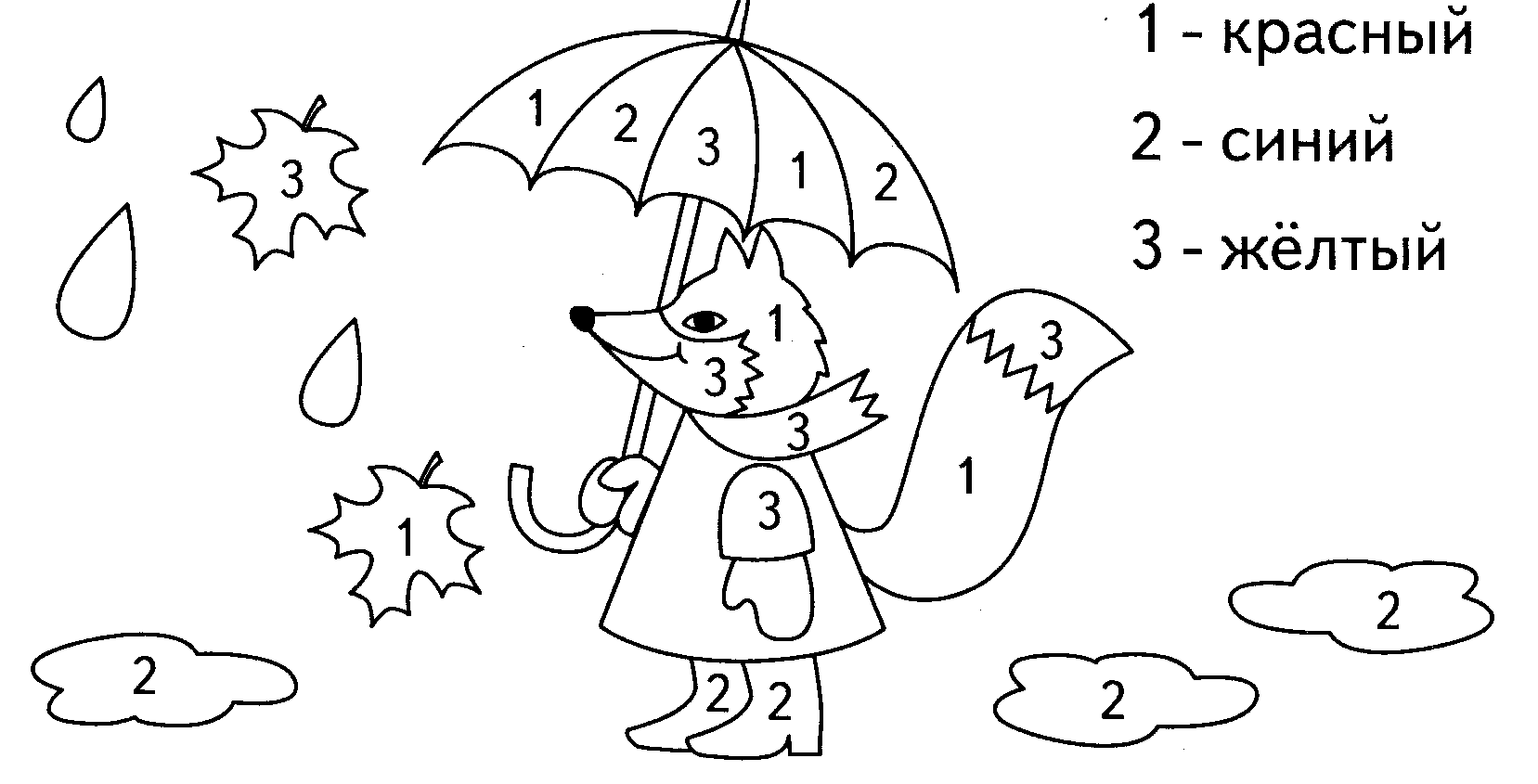 Задание для развития мышления Какой листик лишний? (3 варианта: цвет, форма, размер)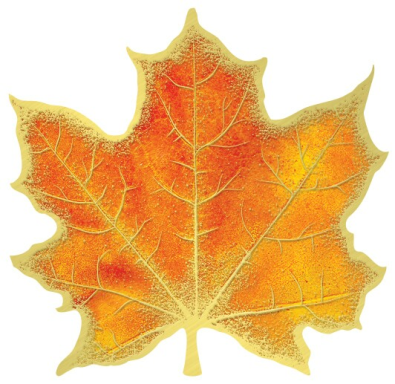 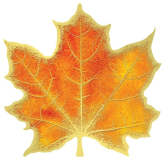 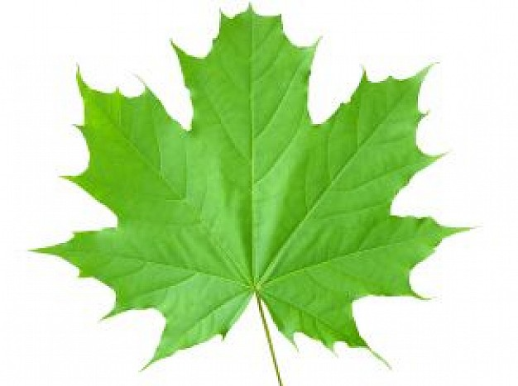 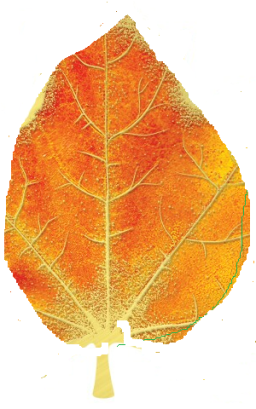 Картинки: худ. И. Красовская, И Дорошенко, Я Крутий